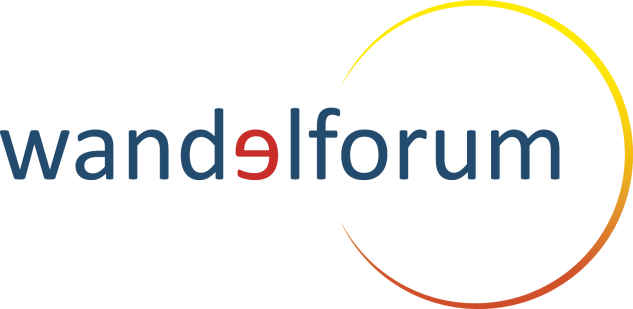 Mit welchen Vorannahmen und Erwartungen gingst du nach X?Als du zu allererst in X ankamst – innerhalb der ersten Stunden und Tage deines Dortseins – was stieß dir vor dem Hintergrund dessen, was dir aus D gewohnt und selbstverständlich war, als ganz besonders fremdartig auf?Wie war deine spontane innere Reaktion darauf?Wie hast du versucht, dich darauf einzustellen, und wie ist das gelungen?Was hat dir in diesen ersten Tagen aus D am meisten gefehlt??Nachdem du Land und Leute hier in X besser kennen gelernt hast: Woran hast du dich mittlerweile gewöhnt, so dass du damit zumindest keinen Stress mehr hast?Welche kulturellen ‚Fettnäpfe‘ hast du mittlerweile gelernt zu vermeiden, wo übst du noch?Welche deiner Vorannahmen über Land und Leute in X haben sich inzwischen bestätigt? Wie geht es dir damit, und wie stellst du dich darauf ein?Wo sind deine Erwartungen  enttäuscht worden, oder auch positiv überrascht, und was hat das für dich verändert?Wie hat sich evtl. dein Blick auf deine Heimat verändert, seitdem du hier bist?Mittlerweile bist du in X heimisch geworden, bewegst dich sicher in den meisten Lebenssituationen hier wie ein Fisch im Wasser.Was hast du inzwischen an der  Kultur in X schätzen gelernt, auch wenn es dir anfangs sehr fremd erschien?In welchen Situationen, in welchen Bereichen fühlst du dich innerlich nach wie vor fremd, kannst dich nur schwer mit den  Menschen in X verbinden?Als jemand, der mindestens zwei Kulturen gut kennt: von welcher Qualität, die du aus D kennst, würdest du den Deutschen mehr wünschen?Und umgekehrt: welche Qualitäten, die du in X kennen gelernt hast, würden den Leuten in D guttun?